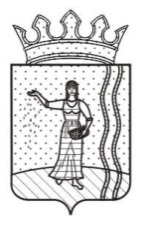 РЕШЕНИЕДУМЫ ОКТЯБРЬСКОГО ГОРОДСКОГО ОКРУГА  ПЕРМСКОГО КРАЯО Положении об аппарате  Думы  Октябрьского городского округа                                                                                         Принято Думой                                                                                         Октябрьского городского округа                                                                                         Пермского края  11 ноября  2019 года     Руководствуясь федеральным законом от 06 октября 2003 г. № 131-ФЗ «Об общих принципах организации местного самоуправления в Российской Федерации», п.п.2.8. п. 2 Положения о Думе Октябрьского городского округа Пермского края, утвержденного решением Думы Октябрьского городского округа от 18 сентября 2019 г. № 10,Дума Октябрьского городского округа РЕШАЕТ:    1.Утвердить прилагаемое Положение об аппарате Думы Октябрьского городского округа.    2. Настоящее решение подлежит обнародованию, размещению на официальном сайте Администрации Октябрьского муниципального района и вступает в силу с 02 декабря 2019 года.    3. Контроль за исполнением настоящего решения возложить на председателя Думы Октябрьского городского округа Т.В. Михееву.Председатель Думы Октябрьского городского округа                                                                       Т.В. МихееваИ.п. главы  городского округа -главы администрации Октябрьскогогородского округа                                                                       Г.В. Поезжаев11.11.2019 № 78  УТВЕРЖДЕНО   решением  Думы    Октябрьского городского округа    Пермского края от 11.11.2019 № 78ПОЛОЖЕНИЕОБ АППАРАТЕ ДУМЫ ОКТЯБРЬСКОГО ГОРОДСКОГО ОКРУГА1. Общие положения1.1. Настоящее Положение определяет основные задачи, функции аппарата Думы Октябрьского городского округа (далее - Аппарат), порядок организации его деятельности.1.2.Положение об Аппарате, изменения и дополнения к нему утверждаются решением Думы Октябрьского городского округа.1.3. Аппарат формируется в целях осуществления  организационного, информационного, правового, материально-технического обеспечения деятельности Думы, председателя Думы Октябрьского городского округа (далее - председатель Думы) и депутатов Думы.1.4. Работники Аппарата в своей деятельности Конституцией Российской Федерации, федеральными законами, законами Пермского края,  решениями Думы, правовыми актами председателя Думы, настоящим Положением.1.5. Аппарат входит в структуру Думы и не является юридическим лицом.2. Основные задачи и функции Аппарата2.1. Основными задачами Аппарата являются:2.1.1. Обеспечение деятельности председателя Думы, в том числе по подготовке, внесению на рассмотрение, и изданию правовых актов, и контролю за их исполнением.2.1.2. Обеспечение деятельности Думы, рабочих органов Думы по подготовке, внесению на рассмотрение, и принятию правовых актов, и контролю за их исполнением.2.1.3. Обеспечение возможности осуществления депутатами Думы своих полномочий.2.1.4. Обеспечение взаимодействия председателя Думы и Думы с физическими и юридическими лицами, в том числе с некоммерческими организациями, органами местного самоуправления Октябрьского городского округа,  органами территориального общественного самоуправления, общественными объединениями, политическими партиями, средствами массовой информации.2.1.5. Обеспечение взаимодействия Думы и председателя Думы с должностными лицами и органами государственной власти Российской Федерации, Пермского края, других субъектов Российской Федерации, должностными лицами и органами местного самоуправления других муниципальных образований.2.1.6. Решение иных задач, предусмотренных действующим законодательством и муниципальными правовыми актами.2.2. Основными функциями Аппарата являются:2.2.1. Организационное и документационное обеспечение деятельности Думы, председателя Думы, органов Думы: постоянных комиссий, временных комиссий и рабочих групп, созданных решениями Думы (далее - органы Думы), депутатов Думы.2.2.2. Организационное обеспечение планирования деятельности Думы, председателя Думы, органов Думы по исполнению их полномочий.2.2.3. Организация подготовки и проведения заседаний Думы, органов Думы, в том числе подготовка необходимых материалов, обеспечение осуществления полномочий председательствующего на заседаниях Думы, протоколирование заседаний Думы, органов Думы.2.2.4. Оформление, обеспечение подписания, размножение, рассылка правовых актов Думы и председателя Думы.2.2.5. Подготовка по поручению Думы, председателя Думы проектов правовых актов, предложений, заявлений, ходатайств, инициатив, писем, договоров, соглашений, иных документов.2.2.6. Проведение правовой, антикоррупционной, юридико-технической экспертиз проектов правовых актов, поступающих в Думу от субъектов правотворческой инициативы; участие по поручению Думы в доработке проектов правовых актов.2.2.7. Участие в подготовке материалов и осуществлении в соответствии с действующим законодательством мероприятий, связанных с проведением референдумов, публичных слушаний.2.2.8. Обеспечение проведения мероприятий по контролю за исполнением решений Думы, правовых актов председателя Думы.2.2.9. Организация приема председателем Думы граждан по личным вопросам; обеспечение работы с предложениями, заявлениями и жалобами граждан, поступившими в Думу или на имя председателя Думы.2.2.10. Обеспечение условий для беспрепятственной и эффективной реализации депутатами Думы их полномочий.2.2.11. Разработка предложений по повышению эффективности деятельности Думы, председателя Думы, органов Думы.2.2.12. Обеспечение представления интересов Думы и председателя Думы в судебных органах с правами и обязанностями, предусмотренными действующим законодательством.2.2.13. Организация кадрового обеспечения Думы, организация прохождения муниципальной службы, организация обучения депутатов и работников Аппарата в соответствии с законодательством.2.2.14. Обеспечение работы в установленном порядке с документами Думы; хранение документов, связанных с осуществлением полномочий председателя Думы, реализацией компетенции Думы, органов Думы.2.2.15. Организация работы по освещению в средствах массовой информации и на официальном сайте Думы в информационно-телекоммуникационной сети Интернет деятельности Думы, председателя Думы, органов Думы, депутатов Думы, принимаемых ими решений.               2.2.16. Обеспечивает использование денежных средств в пределах установленных смет, соблюдение финансово-штатной дисциплины, сохранность денежных средств и материальных ценностей.        2.2.17. Осуществляет  иные функции, вытекающих из необходимости обеспечения деятельности Думы, председателя Думы, органов Думы в пределах их полномочий, определенных решениями Думы.3. Структура Аппарата. Руководство Аппаратом3.1. Структура и штатная численность работников Аппарата утверждаются Думой по представлению председателя Думы.3.2. Работники Аппарата Думы являются муниципальными служащими.3.3. Общее руководство и контроль за деятельностью Аппарата осуществляет председатель Думы, а в его отсутствие - заместитель председателя Думы.3.4. Председатель Думы назначает и освобождает от должности работников Аппарата.3.5. Председатель Думы утверждает штатное расписание Аппарата.3.6. Работники Аппарата подчиняются непосредственно председателю Думы (в случае отсутствия председателя Думы - заместителю председателя Думы).3.7. Обязанности работников Аппарата по занимаемой должности определяются должностными инструкциями, утверждаемыми председателем Думы.4. Финансирование деятельности АппаратаФинансирование расходов на содержание Аппарата осуществляется в составе бюджетной сметы Думы, утвержденной в установленном законодательством порядке, за счет средств местного бюджета.